はっち市を一緒に作り上げるスタッフ募集中！ 募集中  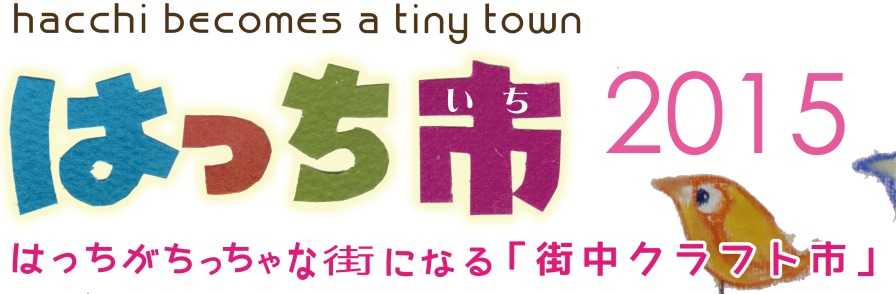 今回で5回目を迎える『はっち市』。今年も一緒にイベントを作り上げるメンバーを募集します。申込み方法 ： 裏面をご記入いただき、窓口・郵送・FAXのいずれかでご提出をお願いします。（申込み締切：１０月３１日（土））■以下をご記入ください※参加される皆さまへのお願い※① 開始時間の１５分前には、集合をお願いします。（集合場所：１階 はっち市本部前（シアター1前））② 当日は、動きやすい格好でお越しください。（特に設営スタッフご希望の方）①設営スタッフ②ガイドスタッフ１．従事内容①会場設営・撤収　②出展者設営補助③駐車場整理①各種プログラム受付・補助②出展者・来館者対応（案内等）２．条　　件・高校生以上（満18歳未満は保護者の同意書が必要です。）・体力、力仕事に自信のある方・高校生以上（満18歳未満は保護者の同意書が必要です。）・人とコミュニケーションをとるのが好きな方・事前説明会（どちらか一方）に参加できる方３．事前説明会無①11/13（金）19:00～20:00 ②11/14（土）10:00～11:00(場所：はっち5階 共同スタジオ（両日）)４．活動日時※希望日時のみ複数日可①11/19（木）17:00～21:00（4h）②11/20（金）9:00～15:00（5h）※1h休憩有③11/21（土）8:00～12:00 （4h）④11/23（月・祝）18:00～21:00（3h）⑤11/24（火）9:00～15:00（5h）※1h休憩有①11/21（土）[１]12:00～16:00[２]16:00～20:00②11/22（日）[１]10:00～14:00　　　　　　 [２]14:00～18:00③11/23（月・祝）[１]10:00～14:00　　　　　　 [２]14:00～18:00５．募集人数6名程度／日10名程度／1日2交代６．締　　切10月31日（土）まで10月31日（土）まで７．謝　　礼1,000円／1時間1,000円／活動1回８．駐 車 場有（場所については、後日ご連絡します）有（場所については、後日ご連絡します）９．保　　険有有申込み日平成27年　　　　月　　　　　日受 付 担 当(フリガナ)お 名 前性　別□男　　□女□男　　□女住　　所〒〒〒〒〒〒〒連絡先電話番号－　　　　　－Eメールアドレス　　　　　　　　　　　　　　　　＠Eメールアドレス　　　　　　　　　　　　　　　　＠Eメールアドレス　　　　　　　　　　　　　　　　＠Eメールアドレス　　　　　　　　　　　　　　　　＠Eメールアドレス　　　　　　　　　　　　　　　　＠Eメールアドレス　　　　　　　　　　　　　　　　＠生年月日（□昭和　□平成）　　　　　年　　　　　月　　　　　日（□昭和　□平成）　　　　　年　　　　　月　　　　　日（□昭和　□平成）　　　　　年　　　　　月　　　　　日年　齢（H27.11.19時点）年　齢（H27.11.19時点）年　齢（H27.11.19時点）　　　　　歳　参加される日時をお選びください。（複数日可）① 設営スタッフ① 設営スタッフ② ガイドスタッフ② ガイドスタッフ② ガイドスタッフ② ガイドスタッフ② ガイドスタッフ　参加される日時をお選びください。（複数日可）□11/19（木）17:00～21:00□11/20（金）9:00～15:00 ※1h休憩有□11/21（土）8:00～12:00 □11/23（月・祝）18:00～21:00□11/24（火）9:00～15:00 ※1h休憩有□11/19（木）17:00～21:00□11/20（金）9:00～15:00 ※1h休憩有□11/21（土）8:00～12:00 □11/23（月・祝）18:00～21:00□11/24（火）9:00～15:00 ※1h休憩有11/21（土）□12:00～16:00□16:00～20:0011/22（日）□10:00～14:00　　　　　 □14:00～18:0011/23（月・祝）□10:00～14:00　　　　　 □14:00～18:0011/21（土）□12:00～16:00□16:00～20:0011/22（日）□10:00～14:00　　　　　 □14:00～18:0011/23（月・祝）□10:00～14:00　　　　　 □14:00～18:0011/21（土）□12:00～16:00□16:00～20:0011/22（日）□10:00～14:00　　　　　 □14:00～18:0011/23（月・祝）□10:00～14:00　　　　　 □14:00～18:0011/21（土）□12:00～16:00□16:00～20:0011/22（日）□10:00～14:00　　　　　 □14:00～18:0011/23（月・祝）□10:00～14:00　　　　　 □14:00～18:0011/21（土）□12:00～16:00□16:00～20:0011/22（日）□10:00～14:00　　　　　 □14:00～18:0011/23（月・祝）□10:00～14:00　　　　　 □14:00～18:00事前説明会の日程をお選びください。無無□11/13（金）19:00～20:00 □11/14（土）10:00～11:00(場所：はっち5階 共同スタジオ)□11/13（金）19:00～20:00 □11/14（土）10:00～11:00(場所：はっち5階 共同スタジオ)□11/13（金）19:00～20:00 □11/14（土）10:00～11:00(場所：はっち5階 共同スタジオ)□11/13（金）19:00～20:00 □11/14（土）10:00～11:00(場所：はっち5階 共同スタジオ)□11/13（金）19:00～20:00 □11/14（土）10:00～11:00(場所：はっち5階 共同スタジオ)18歳未満の参加者の保護者の方のみご記入ください。私は、保護者として　　　　　　　　　　　　　　　が上記プログラムに参加することを内容を理解した上で、承諾します。保護者氏名　　　　　　　　　　　　　　　　　　　　　  印　　（参加者との続柄：　　　　　）保護者住所